FGCN Awards Application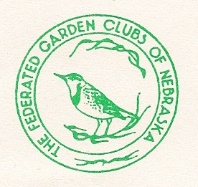 Submit to appropriate chairperson. Award #:    ________ Award Name: _______________Submitted by:   ___________________________         [Enter name exactly as it should appear on any award received]Number of members in club: _______________Please complete each topic, if applicable. Use numbering as below when completing form.1. New project:  Yes____ No____         Beginning date:    ________________            Completion date: _______________2. Brief summary and objectives of project:  3. Involvement of club members, other organizations, etc.:4. Project expenses and means of funding:5. Continuing involvement, follow-up, maintenance:6. Attach or insert photos, digital photos, and/or landscape plan (does not need to be professionally drawn). 